Мастер-класс «Фликер своими руками».Материалы необходимые для работы:- картон;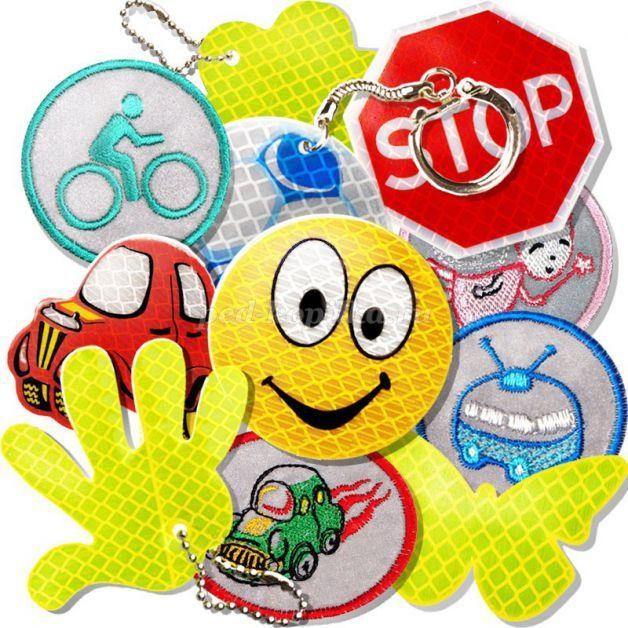 - кусочки яркой ткани разного цвета;светоотражающая лента разного вида и размера;ножницы;линейка;- карандаш простой;- клей ПВА или клей- карандаш.Правила работы с ножницами и клеем ПВА: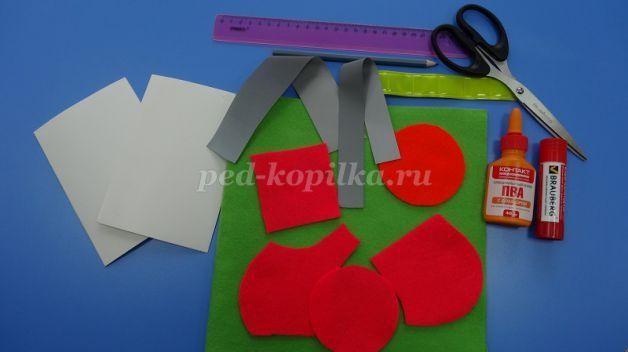 использовать ножницы по назначению;не оставляй их в раскрытом виде;при работе не держи ножницы концами вверх;не оставляй их в раскрытом виде;ножницы хранить в определенном месте - в подставке или чехле;необходимо наносить клей ровным тонким слоем;бери то количество клея, которое требуется для выполнения работы на данном этапе;при работе с клеем пользуйся кисточкой, если это требуется;постарайтесь, чтобы клей не попадал на одежду, лицо и особенно в глаза.работай ножницами только на своем рабочем месте;пользуйся салфеткой (убрать лишний клей, протереть при необходимости руки)Этапы выполнения работы На картоне рисуем карандашом шаблоны для основы фликера – фигуры разной формы (ромбики, со стороной 9см, круги, сердечки, d-9 см и другие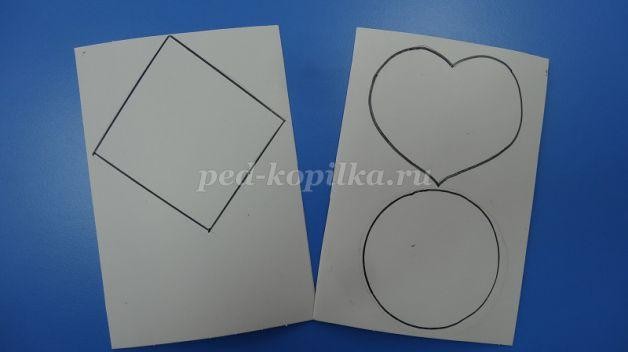  Рисуем шаблоны для фликера – фигурки разной формы, на 1 см меньше, чем основа, (ёлочки, домики, сердечки, машинки, прямоугольники и др.)Все шаблоны вырезаем ножницами.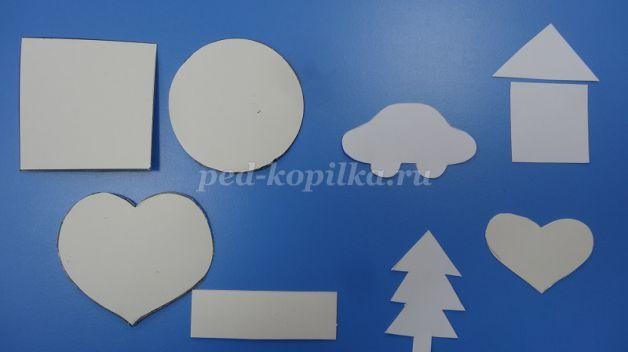 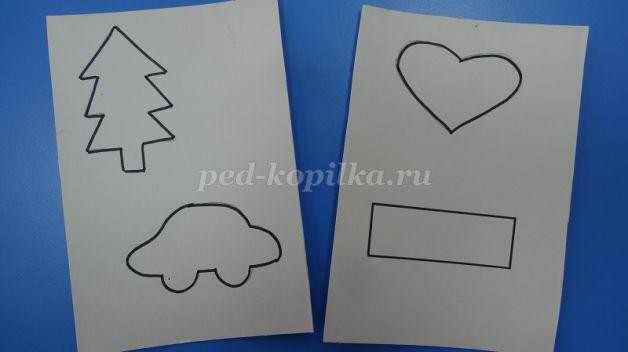  Берём кусочки плотной ткани яркого разного цвета (драп, фетр). Накладываем шаблоны для основы фликера.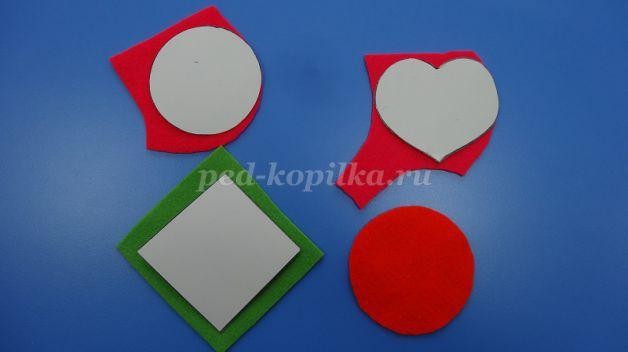 Обводим карандашом и вырезаем аккуратно ножницами.																																																																							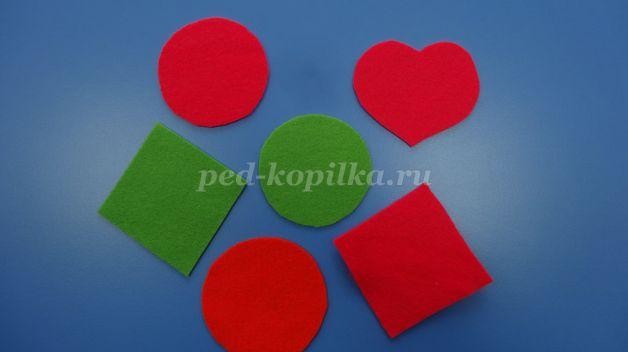 Из светоотражающей ленты вырезаем по шаблону разные фигурки.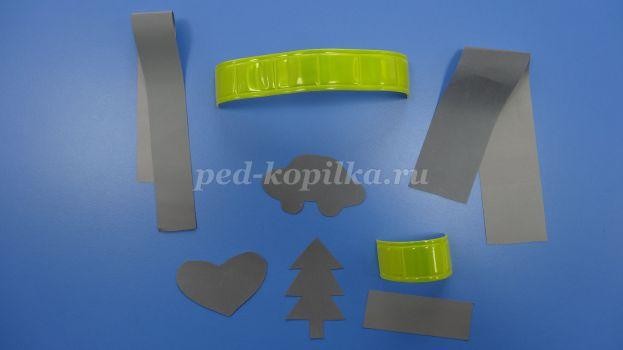 Фигурки из светоотражающей ленты накладываем на основу, предварительно нанести на обратную сторону клей и прижать салфеткой.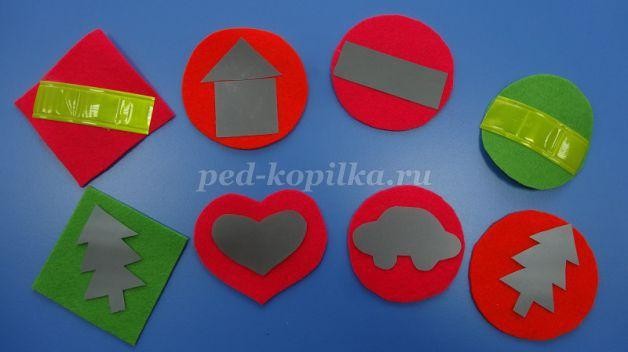 Такой фликер, изготовленный своими руками, ребёнок с удовольствием будет носить на куртке или рюкзаке.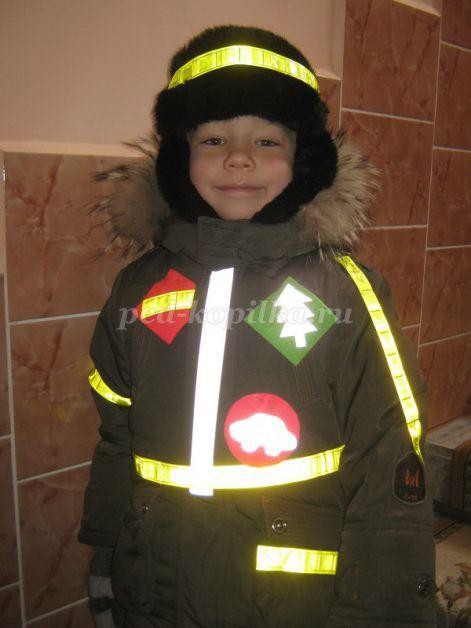 Если вышел в путь,Ты про фликер не забудь! Ты его с собой бери, Пригодится он в пути.Фликер светится, играя, Виден я издалека.Вот машина грузоваяВодитель тормозит слегка!Материалы взяты с сайта www. Ped-kopilka.ruШаблоны для фликеров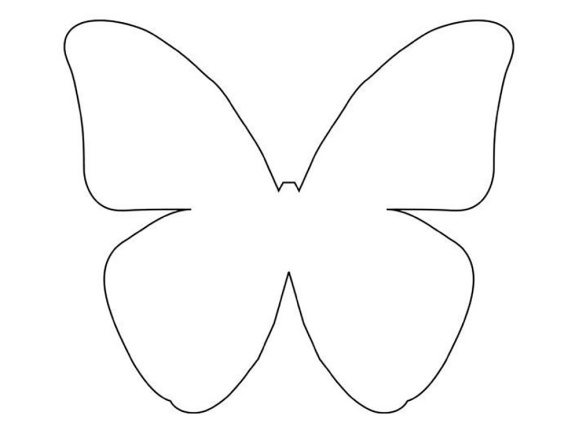 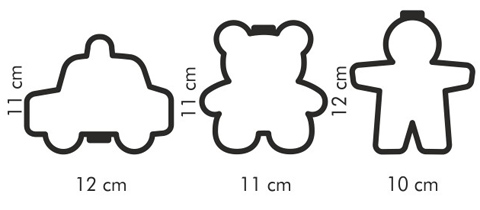 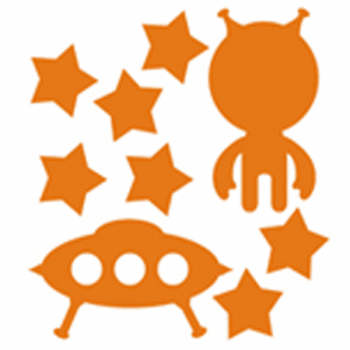 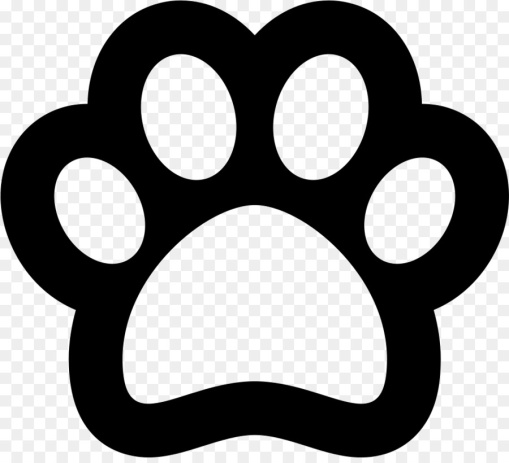 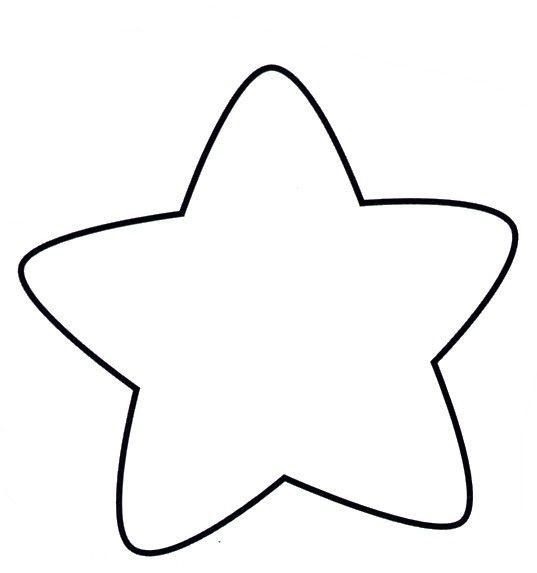 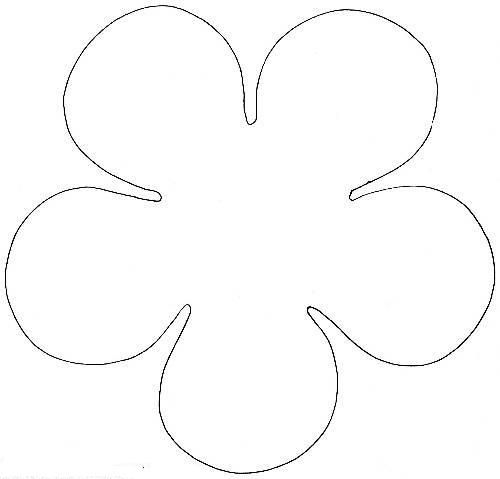 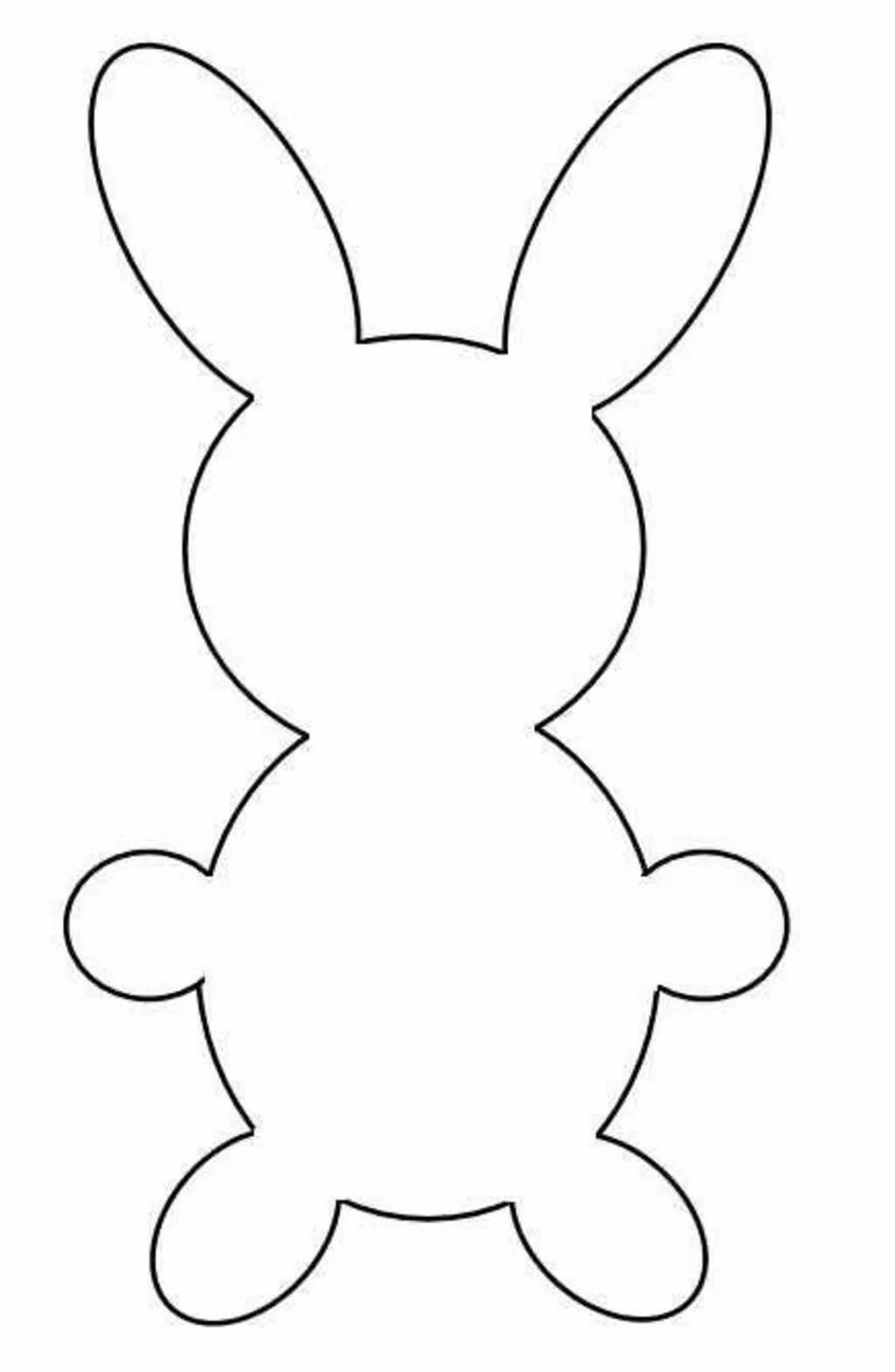 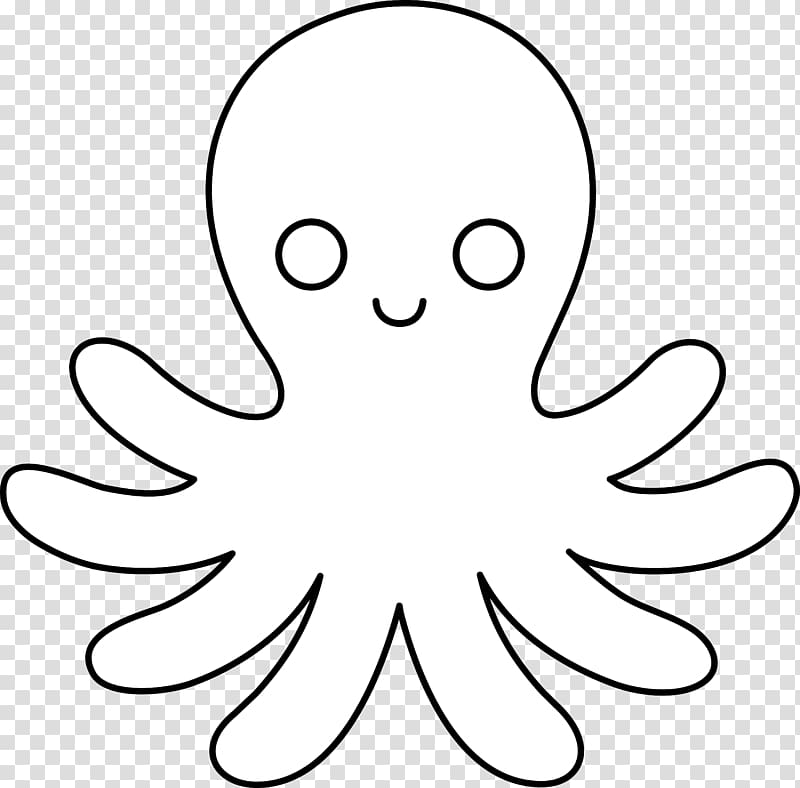 